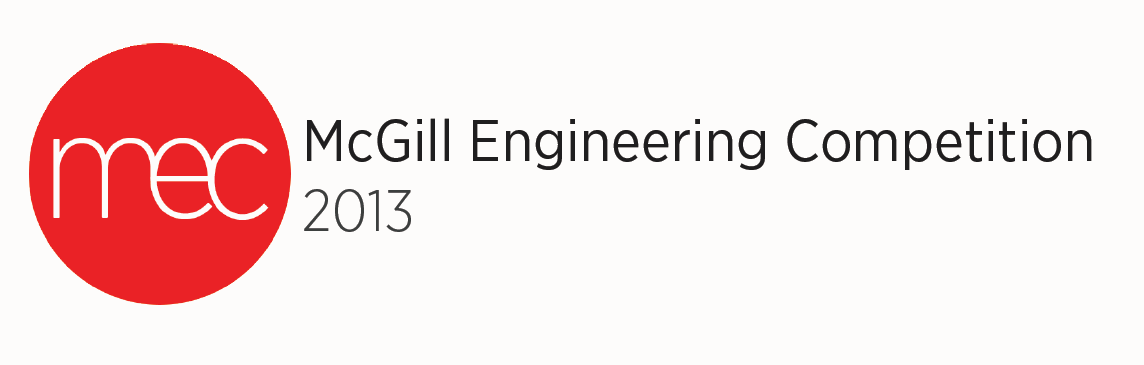 Scientific CommunicationGeneral RulesThe participants must describe the operation of a device or a complex technical process in clear terms that the general public can understand The team must consist of maximum two participants. The project presentation must contain a description of the subject of the presentation of 500 words (more or less 20 words). The visual presentation (PowerPoint or other) must be forwarded to the Vice President for Competitions 24 hours before the start of the event. Presentation The team will make a presentation of fifteen (15) to twenty (20) minutes followed by a maximum of ten (10) minutes of questions from the judges. The team will be allowed any material deemed appropriate for presentation (computer, electronic documents, photos, drawings, models, prototypes, etc.)  EvaluationEvaluation Criteria Percentage (%) Quality of the subject presentation (presentation letter) /20% Communication / 40% Eloquence 10% Speed 5% Simplification of important points 15% Pertinence of presented information 10% Visual presentation / 15% Clarity of visual information 5% Pertinence of visual information presented 10% General /25% Time respect 5% Language quality 10% Seriousness 10% Penalty for non-delivery of visual support -50% Penalty for misspellings or grammatical errors (-1% per fault) Maximum -20% Total 100% 